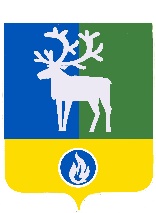 БЕЛОЯРСКИЙ РАЙОНХАНТЫ-МАНСИЙСКИЙ АВТОНОМНЫЙ ОКРУГ – ЮГРАПроектАДМИНИСТРАЦИЯ БЕЛОЯРСКОГО РАЙОНАПОСТАНОВЛЕНИЕот «___» _____________ 2019 года					                       № ____О проведении месячника гражданской обороны на территории Белоярского районаВ соответствии с Федеральным законом от 12 февраля 1998 года № 28-ФЗ                             «О гражданской обороне», Постановлением Правительства Российской Федерации от                     4 сентября 2003 года № 547 «О подготовке населения в области защиты от чрезвычайных ситуаций природного и техногенного характера», Планом основных мероприятий Белоярского района в области гражданской обороны, предупреждения и ликвидации чрезвычайных ситуаций, обеспечения пожарной безопасности и безопасности людей на водных объектах на 2019 год, утвержденным главой Белоярского района                                        26 октября 2018 года, постановляю:В период с 1 октября по 1 ноября 2019 года провести месячник гражданской обороны на территории Белоярского района.Утвердить прилагаемый план проведения месячника гражданской обороны на территории Белоярского района.Отделу по делам гражданской обороны и чрезвычайным ситуациям администрации Белоярского района (Гончаров А.Н.) совместно с Комитетом по образованию администрации Белоярского района (Жданова Е.Ю.), бюджетным учреждением профессионального образования Ханты-Мансийского автономного округа - Югры «Белоярский политехнический колледж» (Гапончикова JI.B.) (по согласованию), федеральным государственным казенным учреждением «9 пожарная часть федеральной противопожарной службы по Ханты-Мансийскому автономному округу - Югре» (Сысойкин А.Н.) (по согласованию), Белоярским филиалом казенного учреждения Ханты- Мансийского автономного округа - Югры «Центроспас-Югория» (Балега Э.П.)                        (по согласованию) в ходе проведения месячника гражданской обороны практиковать использование всех форм и методов организаторской, методической и пропагандистской работы с населением, активно привлекать средства массовой информации.Рекомендовать главам сельских поселений, расположенных на территории Белоярского района, организовать проведение месячника гражданской обороны на территориях сельских поселений.Опубликовать настоящее постановление в газете «Белоярские вести».Настоящее постановление вступает в силу после его подписания.Контроль за выполнением постановления возложить на первого заместителя главы Белоярского района Ойнеца А.В.Исполняющий обязанностиглавы Белоярского района                                                                                           А.В. ОйнецУТВЕРЖДЕН постановлением администрации Белоярского района                                       от «__»_________2019 года № ПЛАНпроведения месячника гражданской обороны на территории Белоярского района№п/пНаименование мероприятияСрокисполненияИсполнители мероприятия1Проведение бесед, лекций, посвященных празднованию 87-й годовщины образования гражданской обороны, с приглашением ветеранов гражданской обороны в общеобразовательных учебных заведениях4 октября 2019 годаКомитет по образованию администрации Белоярского района, федеральное государственное казенное учреждение «9 пожарная часть федеральной противопожарной службы по Ханты-Мансийскому автономному округу - Югре» (по согласованию)2Участие в штабной тренировке по гражданской обороне на территории Ханты-Мансийского автономного округа - Югры1-2 октября 2019 годаОтдел по делам гражданской обороны и чрезвычайным ситуациям администрации Белоярского района, спасательные службы городского поселения Белоярский и Белоярского района3Проведение открытых уроков по основам безопасности жизнедеятельности в образовательных учреждениях4 октября 2019 годаКомитет по образованию администрации Белоярского района, бюджетное учреждение профессионального образования Ханты-Мансийского автономного округа - Югры «Белоярский политехнический колледж» (по согласованию)4Размещение в средствах массовой информации, на официальных сайтах муниципальных образований, интернет сайтах Главного управления МЧС России сообщений о проводимых мероприятиях в рамках Месячника гражданской обороныВ течение месячникаОтдел по делам гражданской обороны и чрезвычайным ситуациям администрации Белоярского района, федеральное государственное казенное учреждение «9 пожарная часть федеральной противопожарной службы по Ханты-Мансийскому автономному округу - Югре» (по согласованию)5Освещение в средствах массовой информации мероприятий, посвященных 87-й годовщине образования гражданской обороны и месячнику гражданской обороныВ течение месячникаОтдел по делам гражданской обороны и чрезвычайным ситуациям администрации Белоярского района, автономное учреждение Белоярского района «Белоярский информационный центр «Квадрат»6Проведение командно-штабного учения по гражданской обороне по выполнению мероприятий гражданской обороныВ течение месячникаОтдел по делам гражданской обороны и чрезвычайным ситуациям администрации Белоярского района7Проведение выступлений на телевидении и радио руководящего состава гражданской обороныВ течение месячникаОтдел по делам гражданской обороны и чрезвычайным ситуациям администрации Белоярского района, автономное учреждение Белоярского района «Белоярский информационный центр «Квадрат»8Посещение руководящим составом гражданской обороны объектов гражданской обороныВ течение месячникаОтдел по делам гражданской обороны и чрезвычайным ситуациям администрации Белоярского района9Проведение выставок пожарной техники, оборудования, инструмента и средств спасенияВ течение месячникаФедеральное государственное казенное учреждение «9 пожарная часть федеральной противопожарной службы по Ханты-Мансийскому автономному округу - Югре» (по согласованию), Белоярский филиал казенного учреждения Ханты-Мансийского автономного округа - Югры «Центроспас- Югория» (по согласованию)10Проведение с неработающим населением занятий в учебноконсультационных пунктах, в том числе лекций, вечеров вопросов и ответов, консультаций, показов учебных фильмовВ течение месячникаОтдел по делам гражданской обороны и чрезвычайным ситуациям администрации Белоярского района11Проверка готовности сил гражданской обороны, в том числе нештатных аварийно-спасательных формирований и формирований по обеспечению выполнения мероприятий по гражданской оборонеВ течение месячникаОрганизации Белоярского района, создающие нештатные аварийно- спасательные формирования (по согласованию)